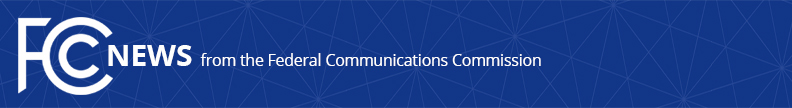 Media Contact: Travis Litman, (202) 418-2400Travis.Litman@fcc.govFor Immediate ReleaseSTATEMENT OF COMMISSIONER JESSICA ROSENWORCEL ON FCC’S REPEAL OF NET NEUTRALITY TAKING EFFECTWASHINGTON, June 11th, 2018: “Last year, I voted against the FCC’s decision to roll back our net neutrality rules. Today, the FCC’s misguided repeal of net neutrality goes into effect. This is bad news for all of us who rely on an open internet for so many facets of civic and commercial life. Internet service providers now have the power to block websites, throttle services, and censor online content.  They will have the right to discriminate and favor the internet traffic of those companies with whom they have pay-for-play arrangements and the right to consign all others to a slow and bumpy road. Plain and simple, thanks to the FCC’s roll back of net neutrality, internet providers have the legal green light, the technical ability, and business incentive to discriminate and manipulate what we see, read, and learn online. If the arc of history is long, we are going to bend this toward a more just outcome.  The momentum around the country—from small towns to big cities, from state houses to court houses, from governors’ executive actions to action in Congress—is proof the American people are not done fighting for an open internet. I’m proud to stand with them in that fight. We won’t stop today. It’s too important and our future depends on it.”###
Office of Commissioner Jessica Rosenworcel: (202) 418-2400Twitter: @JRosenworcelwww.fcc.gov/leadership/jessica-rosenworcelThis is an unofficial announcement of Commission action.  Release of the full text of a Commission order constitutes official action.  See MCI v. FCC, 515 F.2d 385 (D.C. Cir. 1974).